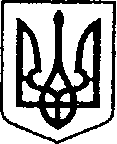 УКРАЇНАЧЕРНІГІВСЬКА ОБЛАСТЬН І Ж И Н С Ь К А    М І С Ь К А    Р А Д А16 сесія VIIІ скликанняР І Ш Е Н Н Явід  «23» листопада 2021 р.                   м. Ніжин	                          № 51-16/2021Відповідно до статей 25, 26, 42, 59, 60, 73 Закону України «Про місцеве самоврядування в Україні», Закону України «Про оренду державного та комунального майна» від 03 жовтня 2019 року № 157-XI, Порядку передачі в оренду державного та комунального майна, затвердженого постановою Кабінету Міністрів України від 03 червня 2020 року № 483 «Деякі питання оренди державного та комунального майна», Регламентy Ніжинської міської ради Чернігівської області, затвердженого рішенням Ніжинської міської ради від 27 листопада 2020 року № 3-2/2020 (зі змінами), Рішення Ніжинської міської ради від 23 січня 2020 року №18-66/2020 «Про орендодавця комунального майна Ніжинської міської об’єднаної територіальної громади», Методики розрахунку орендної плати за майно комунальної власності Ніжинської територіальної громади, затвердженої рішенням Ніжинської міської ради від 30 березня 2021 року № 35-8/2021 (зі змінами), враховуючи листи директора Ніжинського краєзнавчого музею імені Івана Спаського Ніжинської міської ради Чернігівської області Дудченка Г. М. № 124 від 01.11.2021 р., начальника управління освіти Ніжинської міської ради Чернігівської області № 01-10/2054 від 09.11.2021 р. та згідно з витягом з протоколу засідання депутатської комісії з питань житлово-комунального господарства, комунальної власності, транспорту і зв’язку та енергозбереження № 23 від 16.11.2021 р. міська рада вирішила:1. Продовжити договір оренди нерухомого майна, що належить до комунальної власності Ніжинської міської об’єднаної територіальної громади № 1 від 01 січня 2019 року з управлінням освіти Ніжинської міської ради Чернігівської області на нежитлове приміщення, загальною площею 104,5 кв. м., розташоване за адресою: Чернігівська область, місто Ніжин, вулиця Небесної Сотні, 11, строком до 31 грудня 2021 року включно, для розміщення спортивного залу з роздягальнею, без проведення аукціону, на підставі абзацу 1, ч. 2, ст. 18 Закону України «Про оренду державного та комунального майна».2. Управлінню комунального майна та земельних відносин Ніжинської міської ради Чернігівської області і Ніжинському краєзнавчому музею імені Івана Спаського Ніжинської міської ради Чернігівської області  вжити заходів щодо реалізації цього рішення згідно Закону України «Про оренду державного та комунального майна» від  03 жовтня 2019 року №157-XI, Порядку передачі в оренду державного та комунального майна, затвердженого постановою Кабінету Міністрів України від 03 червня 2020 року №483 «Деякі питання оренди державного та комунального майна».3. Начальнику відділу комунального майна управління комунального майна та земельних відносин Ніжинської міської ради Федчун Н. О., забезпечити оприлюднення даного рішення на офіційному сайті Ніжинської міської ради протягом п’яти робочих днів після його прийняття.4. Організацію виконання даного рішення покласти на першого заступника міського голови з питань діяльності виконавчих органів ради Вовченка Ф. І. та начальника управління комунального майна та земельних відносин Ніжинської міської ради Чернігівської області Онокало І. А.5. Контроль за виконанням даного рішення покласти на постійну комісію міської ради з питань житлово-комунального господарства, комунальної власності, транспорту і зв’язку та енергозбереження (голова комісії – Дегтяренко В.М.).Міський голова			      	          		                   Олександр КОДОЛАВізують:Начальник управління комунального майната земельних відносин Ніжинської міської ради	                      Ірина ОНОКАЛОПерший заступник міського голови з питань діяльностівиконавчих органів ради                                                                  Федір ВОВЧЕНКОСекретар Ніжинської міської ради                                                    Юрій ХОМЕНКОНачальник відділуюридично-кадрового забезпечення апарату                                                                            В’ячеслав ЛЕГАвиконавчого комітетуНіжинської міської ради     Головний спеціаліст – юрист відділу бухгалтерськогообліку, звітності та правового забезпечення управліннікомунального майна та земельних відносин Ніжинської міської ради					                  Сергій САВЧЕНКОГолова постійної комісії міськоїради з питань житлово-комунальногогосподарства, комунальної власності, транспорту і зв’язку та енергозбереження	            	Вячеслав ДЕГТЯРЕНКОГолова постійної комісії міської ради з питаньрегламенту, законності, охорони прав і свобод громадян,запобігання корупції, адміністративно-територіальногоустрою, депутатської діяльності та етики                                        Валерій САЛОГУБПро продовження договору оренди нерухомого майна, що належить до комунальної власності Ніжинської міської об’єднаної територіальної громади № 1, розташованого за адресою: Чернігівська область, місто Ніжин, вулиця Небесної Сотні, 11 без проведення аукціону